Аннотация                                                                к рабочей программе учебного предмета                                                      «Немецкий язык» для 2 – 4 классов (базовый уровень)     Рабочая программа составлена на основе авторской программы общеобразовательных учреждений «Немецкий язык. 2 - 4 классы» /И.Л. Бим, Л.В. Садомовой, М.: Просвещение, 2019 г.   в соответствии с требованиями федерального государственного образовательного стандарта начального общего образования и рабочей программы воспитания.Место учебного предмета «Немецкий язык» в учебном плане  Дисциплина включена в УП согласно Федеральному базисному учебному плану для образовательных учреждений Российской Федерации.Общая трудоёмкость дисциплины:  2 класс – 68 ч.  (2 часа в неделю); 3 класс – 68 ч.  (2 часа в неделю); 4 класс – 68 ч.  (2 часа в неделю);Общее число учебных часов за период обучения со 2 по 4 класс составляет 204 ч.Цель изучения дисциплины: формирование коммуникативной компетенции на элементарном уровне в четырех основных видах речевой деятельности: аудировании, говорении, чтении и письме;  приобщение учащихся к новому социальному опыту с  использованием немецкого языка; развитие интеллектуальных функций и УУД (умение формулировать цели деятельности, планировать ее, осуществлять речевой самоконтроль и самокоррекцию), повышение их речевых возможностей, укрепление учебной мотивации в изучении немецкого языка и расширение познавательных интересов; создание прочного фундамента для последующего образования, развития умений самостоятельно управлять своей учебной деятельностью.Структура дисциплины соответствует «Положению о рабочей программе учебных предметов, курсов, дисциплин (модулей)» муниципального бюджетного общеобразовательного учреждения «Безыменская средняя общеобразовательная школа».Учебно-методический комплект1. Бим И. Л, Рыжова Л. И. УМК «Немецкий язык» для 2 класса. В 2 ч. — М.: Просвещение, 2019.2. Бим И. Л, Рыжова Л. И. Немецкий язык. Рабочая тетрадь для 2 кл. В 2 ч. — М.: Просвещение, 2019.3. Бим И. Л, Рыжова Л. И., Садомова Л.В. Немецкий язык. Книга для учителя. 2 класс. Пособие для общеобразоват. учреждений. — М.: Просвещение, 2015.4. Бим И.Л, Рыжова Л. И., Фомичева JI. М. УМК «Немецкий язык» для 3 класса. В 2 ч. — М.: Просвещение, 2019.5. Бим И. Л, Рыжова Л. И., Фомичева JI. М.  Немецкий язык. Рабочая тетрадь для 3 класса. В 2 ч. — М.: Просвещение, 2019.6. Бим И. Л, Рыжова Л. И., Садомова Л.В. Немецкий язык. Книга для учителя.3 класс. Пособие для общеобразоват. учреждений. — М.: Просвещение, 20157. Бим И. Л., Рыжова Л. И. УМК «Немецкий язык» для 4 класса. В 2 ч. — М.: Просвещение, 2019.8. Бим И. Л, Рыжова Л. И. Немецкий язык. Рабочая тетрадь для 4 класса. В 2 ч. — М.: Просвещение, 2019.9. Бим И. Л, Рыжова Л. И., Садомова Л.В. Немецкий язык. Книга для учителя.4 класс. Пособие для общеобразоват. учреждений. — М.: Просвещение, 201410. Аудионосители Предлагаемые формы контроля:С целью оптимизации учебной деятельности, учащихся используются следующие формы организации учебного процесса: фронтальная работа, индивидуальная работа, работа в парах, группах, а также используются нетрадиционные формы работы.Входной, рубежный, итоговый, текущий контроли знаний и умений учащихся осуществляются в форме тестирования по 4 видам речевой деятельности (чтение, аудирование, письмо, говорение). 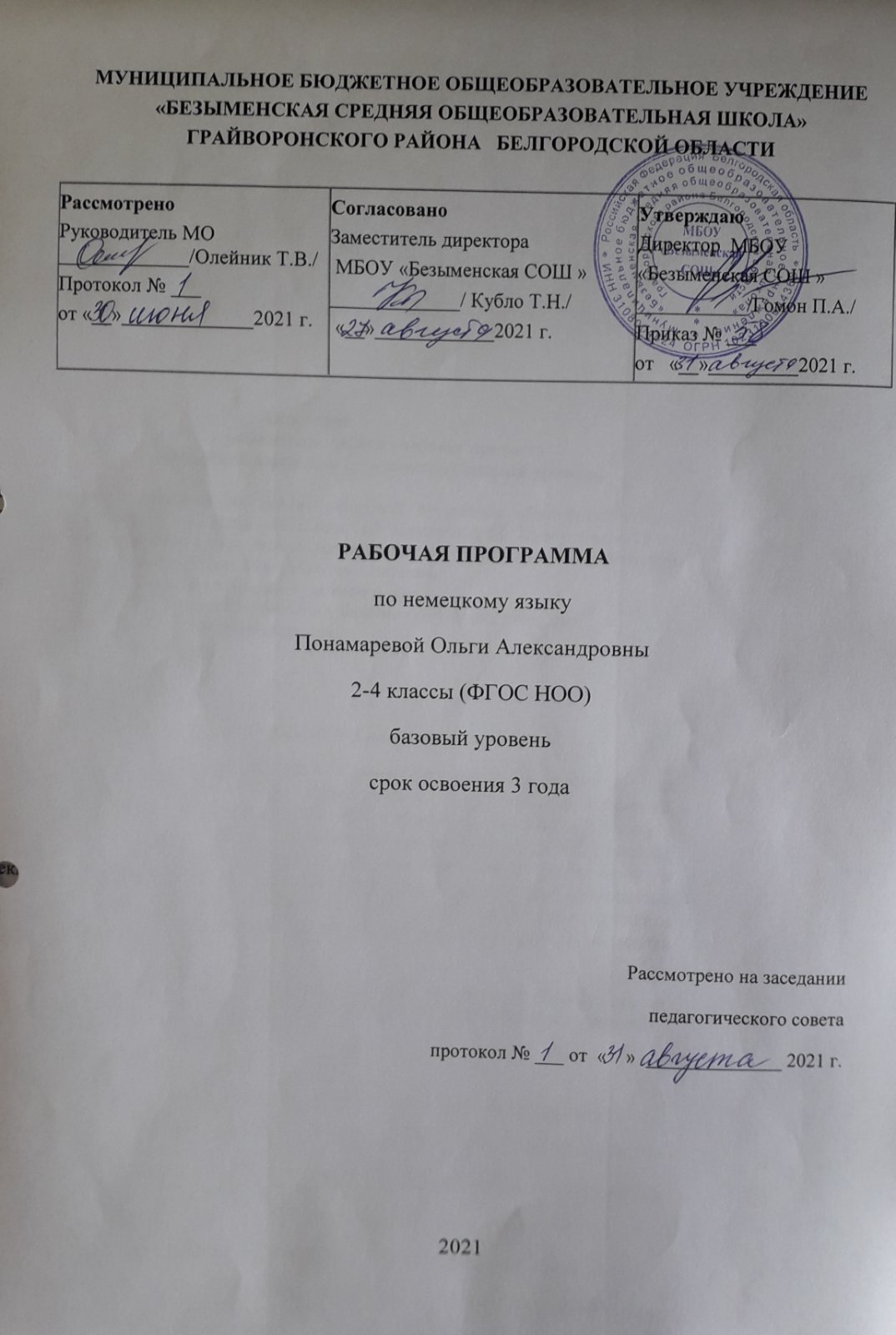 Пояснительная записка 	Изучение иностранного языка в начальной школе начинается со 2 класса, что позволяет использовать сенситивный (особенно чувствительный) период  в речевом развитии детей для ознакомления их с новым языковым миром, для развития их речевых способностей, в том числе иноязычных, а также в большей мере использовать воспитательный, развивающий потенциал иностранного языка как учебного предмета. 	Рабочая программа предназначена для 2–4 классов общеобразовательных учреждений и составлена в соответствии с требованиями Федерального государственного образовательного стандарта начального общего образования, в том числе к планируемым результатам освоения основной образовательной программы начального общего образования, на основе концепции духовно-нравственного развития и воспитания личности. 	Данная рабочая программа разработано в соответствии с Федеральным законом  от 29.12.2012 года № 273-ФЗ «Об образовании в  Российской Федерации», требованиями Федерального Государственного образовательного стандарта начального общего образования, положением о рабочей программе педагога, реализующего ФГОС второго поколения МБОУ «Безыменская СОШ», в том числе с учетом рабочей программы воспитания,  и Рабочей программы по немецкому языку (авторы И.Л. Бим, Л.В. Л.И. Рыжова. Предметная линия учебников И.Л. Бим. 2-4 классы. - Москва. Просвещение. 2019 год.)	В данной программе нашли отражение тенденции в развитии общего образования на его первой ступени, которые закреплены в Федеральном государственном образовательном стандарте начального общего образования и прежде всего следующие:личностно-ориентированный, деятельностный, продуктивный характер обучения;значительно больше внимания развитию уже в начальной школе общеучебных умений и универсальных учебных действий.	Именно в начальной школе следует закладывать фундамент для развития разносторонних умений учиться, для формирования и развития мотивации к изучению иностранного языка и в целом к образованию и самообразованию «через всю жизнь».Цели учебного предмета	Интегративная цель обучения немецкому языку младших школьников включает развитие у учащихся начальной школы коммуникативной компетенции на элементарном уровне в  четырёх основных видах речевой деятельности: аудировании, говорении, чтении и письме. 	Под элементарной коммуникативной компетенцией понимается способность и готовность младшего школьника осуществлять межличностное и межкультурное общение на доступном для учащегося начальной школы уровне с носителями немецкого языка в устной и письменной форме в ограниченном круге типичных ситуаций и сфер общения.Изучение немецкого языка в начальной школе имеет следующие цели: учебные (формирование коммуникативной компетенции элементарного уровня в устных (аудирование и говорение) и письменных (чтение и письмо) видах речевой деятельности); образовательные  (приобщение учащихся к новому социальному опыту с использованием немецкого языка: знакомство младших школьников с миром зарубежных сверстников, с зарубежным детским фольклором и доступными образцами художественной литературы, расширение кругозора и развитие межкультурных представлений);развивающие (развитие интеллектуальных функций и универсальных учебных умений младших школьников, повышение их речевых возможностей, укрепление учебной мотивации в изучении немецкого языка и расширение познавательных интересов);воспитательные (воспитание нравственных качеств личности младшего школьника, волевой саморегуляции, толерантного отношения и уважения к представителям иных культур, ответственного отношения к учёбе и порученному делу, чувства патриотизма).  Общая характеристика учебного предмета	Иностранный язык – один из важных учебных предметов в системе подготовки современного младшего школьника в условиях поликультурного и многоязычного мира. Наряду с русским языком и литературным чтением он формирует коммуникативную культуру школьника, способствует его общему речевому развитию, расширению кругозора и воспитанию. Изучение иностранного языка и в том числе немецкого способствует приобщению школьников к культуре другого народа и вместе с тем  осознанию себя как носителей культуры и духовных ценностей своего народа и соответственно осознанию своей  национальной идентичности. Изучение немецкого языка в начальной школе носит активный, деятельностный характер, и это соответствует возрастным особенностям младшего школьника, для которого активное взаимодействие с окружающим миром является естественной формой познания. C учётом поставленных учебных, образовательных, воспитательных и развивающих целей изучения предмета «Иностранный язык» в начальной школе формулируются следующие задачи: формировать у младших школьников отношение к иностранному языку как средству межличностного и межкультурного общения на основе взаимопонимания с теми, кто говорит и пишет на изучаемом языке, а также как средству познавательной деятельности через устное общение, чтение, слушание и письменную речь; расширять лингвистический кругозор младших школьников; развивать элементарные лингвистические представления, доступные младшим школьникам и необходимые для овладения устной и письменной речью на иностранном языке на элементарном уровне;обеспечить коммуникативно-психологическую адаптацию младших школьников к новому языковому миру для преодоления в дальнейшем психологического барьера и использования иностранного языка как средства общения;развивать эмоциональную сферу детей в процессе обучающих игр, учебных спектаклей с использованием иностранного языка;развивать личностные качества младшего школьника, его внимание, мышление, память и воображение в процессе участия в моделируемых ситуациях общения, ролевых играх; в ходе овладения языковым материалом;приобщать младших школьников к новому для них социальному опыту за счёт проигрывания на иностранном языке различных ролей в игровых ситуациях, типичных для семейного, бытового, учебного общения; обучать учащихся начальной школы универсальным познавательным стратегиям и способам работы с компонентами учебно-методического комплекта, мультимедийным приложением, учебной информацией в сети Интернет, символико-графической репрезентацией знаний, а также учебному сотрудничеству.Описание места учебного предмета в учебном плане	Представленная программа предусматривает изучение немецкого языка в начальной школе (2–4 классы) общеобразовательных учреждений: 68 часов во 2, 3 и 4 классах (2 часа в неделю, 34 учебные недели в каждом классе). Всего на изучение немецкого языка в начальной школе отводится 204 учебных часа.Описание ценностных ориентиров содержания учебного предмета          При изучении иностранного языка в начальной школе стимулируется общее речевое развитие младших школьников; развивается их коммуникативная культура; формируются ценностные ориентиры и закладываются основы нравственного поведения в процессе общения на уроке, чтения и обсуждения текстов соответствующего содержания, знакомства с образцами детского зарубежного фольклора; вырабатывается дружелюбное отношение и толерантность к представителям других стран и их культуре.Результаты освоения учебного предмета       «Иностранный язык»Личностными результатами изучения иностранного языка в начальной школе являются: общее представление о мире как многоязычном и поликультурном сообществе; осознание себя гражданином своей страны; осознание языка, в том числе иностранного, как основного средства общения между людьми; знакомство с миром зарубежных сверстников с использованием средств изучаемого языка (через детский фольклор, некоторые образцы детской художественной литературы, традиции).Метапредметными результатами изучения иностранного языка в начальной школе являются:развитие  умения взаимодействовать с окружающими при выполнении разных ролей в пределах речевых потребностей и возможностей младшего школьника;развитие коммуникативных способностей школьника, умения выбирать адекватные языковые и речевые средства для успешного решения элементарной коммуникативной задачи;расширение общего лингвистического кругозора младшего школьника;развитие познавательной, эмоциональной и волевой сфер младшего школьника; формирование мотивации к изучению иностранного языка; овладение умением координированной работы с разными компонентами учебно-методического комплекта (учебником, аудиодиском и т.д.)Предметными результатами изучения иностранного языка в начальной школе являются: овладение начальными представлениями о нормах иностранного языка (фонетических, лексических, грамматических); умение (в объеме содержания курса) находить и сравнивать такие языковые единицы, как звук, буква, слово.А. В коммуникативной сфере          (т. е. во владении иностранным языком как средством общения)Речевая компетенция в следующих видах речевой деятельности:говорение:вести элементарный этикетный диалог в ограниченном круге типичных ситуаций общения, диалог расспрос (вопрос - ответ) и диалог — побуждение к действию;уметь на элементарном уровне рассказывать о себе, о семье, друге; описывать предмет, картинку; кратко характеризовать персонаж;аудирование:понимать на слух речь учителя и одноклассников; основное содержание небольших доступных текстов в аудиозаписи, построенных на изученном языковом материале;чтение:читать вслух небольшие тексты, построенные на изученном языковом материале, соблюдая правила чтения и нужную интонацию;читать про себя тексты, включающие как изученный языковой материал, так и отдельные новые слова, и понимать их основное содержание; находить в тексте нужную информацию;письменная речь:владеть техникой письма;писать с опорой на образец поздравление с праздником и короткое личное письмо.Языковая компетенция (владение языковыми средствами)адекватное произношение и различение на слух всех; звуков иностранного языка; соблюдение правильного ударения в словах и фразах;соблюдение особенностей интонации основных типов предложений;применение основных правил чтения и орфографии,| изученных в курсе начальной школы;распознавание и употребление в речи изученных в курсе начальной школы лексических единиц (слов, словосочетаний, оценочной лексики, речевых клише) и грамматических явлений.Социокультурная осведомлённостьзнание названий стран изучаемого языка, некоторых литературных персонажей известных детских произведений, сюжетов некоторых популярных сказок, написанных на изучаемом языке, небольших произведений детского фольклора (стихов, песен); знание элементарных норм речевого и неречевого поведения, принятых в стране изучаемого языка.Б. В познавательной сфере:умение сравнивать языковые явления родного и иностранного языков на уровне отдельных звуков, букв, слов, словосочетаний, простых предложений;умение действовать по образцу при выполнении упражнений и составлении собственных высказываний в пределах тематики начальной школы;совершенствование приёмов работы с текстом с опорой на умения, приобретённые на уроках родного языка (прогнозировать содержание текста по заголовку, иллюстрациям и др.);умение пользоваться справочным материалом, представ ленным в доступном данному возрасту виде (правила, таблицы);умение осуществлять самонаблюдение и самооценку в доступных младшему школьнику пределах.В. В ценностно-ориентационной сфере:представление об изучаемом иностранном языке как средстве выражения мыслей, чувств, эмоций;приобщение к культурным ценностям другого народа через произведения детского фольклора, через непосредственное участие в туристических поездках.Г. В эстетической сфере:владение элементарными средствами выражения чувств и эмоций на иностранном языке;развитие чувства прекрасного в процессе знакомства с образцами доступной детской литературы.Д. В трудовой сфере:умение следовать намеченному плану в своём учебном труде.Содержание учебного предметаВ курсе немецкого языка можно выделить следующие содержательные линии:коммуникативные умения в основных видах речевой  деятельности.языковые навыки пользования лексическими, грамматическими, фонетическими и орфографическими средствами языка.социокультурная осведомленность и умения межкультурного общения.общеучебные и специальные учебные умения, универсальные учебные действия.Основной содержательной из четырех перечисленных являются коммуникативные умения, которые представляют собой  результат овладения немецким языком на данном этапе обучения. Формирование коммуникативных умений предполагает овладение языковыми средствами, а также навыками оперирования ими в процессе общения в устной и письменной форме. Таким образом, языковые навыки представляют собой часть названных сложных коммуникативных умений. Формирование коммуникативной компетенции также неразрывно связано с социокультурной осведомлённостью младших школьников и с овладением учебными умениями. Все указанные содержательные линии находятся в тесной взаимосвязи, и отсутствие одной из них нарушает единство учебного предмета «Иностранный язык». Обучение перечисленным видам речевой деятельности происходит во взаимосвязи. Однако наблюдается некоторое устное опережение, вызванное объективными причинами: овладение письменными формами общения (чтением и письмом), связанное с необходимостью формирования техники чтения и техники письма, происходит более медленно. Поэтому темпы овладения разными видами речевой деятельности уравниваются только к концу обучения в начальной школе.Предметное содержание речи	Предметное содержание устной и письменной речи соответствует образовательным и воспитательным целям, в том числе с учетом рабочей программы воспитания, а также интересам и возрастным особенностям младших школьников и включает следующие темы:Знакомство. С одноклассниками, учителем, персонажем детских произведений: имя, возраст. Приветствие, прощание (с использованием типичных фраз речевого этикета).Я и моя семья. Члены семьи, их имена, возраст, внешность, черты характера, увлечения/хобби. Мой день (распорядок дня, домашние обязанности). Покупки в магазине: одежда, обувь, основные продукты питания. Любимая еда. Семейные праздники: день рождения, Новый год/Рождество. Подарки. Мир моих увлечений. Мои любимые занятия. Виды спорта и спортивные игры. Мои любимые сказки. Выходной день (в зоопарке, цирке), каникулы.Я и мои друзья. Имя, возраст, внешность, характер, увлечения/хобби. Совместные занятия. Письмо зарубежному другу. Любимое домашнее животное: имя, возраст, цвет, размер, характер, что умеет делать.Моя школа. Классная комната, учебные предметы, школьные принадлежности. Учебные занятия на уроках.Мир вокруг меня. Мой дом/квартира/комната: названия комнат, их размер, предметы мебели и интерьера. Природа. Дикие и домашние животные. Любимое время года. Погода.Страна /страны изучаемого языка и родная страна. Общие сведения: название, столица. Литературные персонажи популярных книг моих сверстников (имена героев книг, черты характера). Небольшие произведения детского фольклора на немецком языке (рифмовки, стихи, песни, сказки).Некоторые формы речевого и неречевого этикета стран изучаемого языка в ряде ситуаций общения (в школе, во время совместной игры, в магазине).Коммуникативные умения по видам речевой деятельностиВ русле говорения1. Диалогическая формаУметь вести:этикетные диалоги в типичных ситуациях бытового, учебно-трудового и межкультурного общения;диалог-расспрос (запрос информации и ответ на него);диалог-побуждение к действию.2. Монологическая формаУметь пользоваться:основными коммуникативными типами речи: описание, сообщение, рассказ, характеристика (персонажей).В русле аудированияВоспринимать на слух и понимать:речь учителя и одноклассников в процессе общения на уроке;небольшие доступные тексты в аудиозаписи, построенные на изученном языковом материале.В русле чтенияЧитать с целью извлечения и понимания языковой и тематической информации:вслух небольшие тексты, построенные на изученном языковом материале;про себя и понимать тексты, содержащие как изученный языковой материал, так и отдельные новые слова, находить в тексте необходимую информацию (имена персонажей, где происходит действие и т. д.).В русле письмаВладеть:техникой письма (графикой, каллиграфией, орфографией);основами письменной речи: писать с опорой на образец поздравление с праздником, короткое личное письмо.Языковые средства и навыки пользования имиГрафика, каллиграфия, орфография. Все буквы немецкого алфавита. Звукобуквенные соответствия. Основные буквосочетания. Основные правила чтения и орфографии. Написание наиболее употребительных слов, вошедших в активный словарь.Фонетическая сторона речи. Все звуки немецкого языка. Нормы произношения звуков немецкого языка (долгота и краткость гласных, оглушение звонких согласных в конце слога или слова, отсутствие смягчения согласных перед гласными). Дифтонги. Ударение в изолированном слове, фразе. Отсутствие ударения на служебных словах (артиклях, союзах, предлогах). Членение предложения на смысловые группы. Ритмико-интонационные особенности повествовательного, побудительного и вопросительного предложений. Интонация перечисления.Лексическая сторона речи. Лексические единицы, обслуживающие ситуации общения в пределах тематики начальной школы, в объёме 500 лексических единиц для двустороннего (рецептивного и продуктивного) усвоения. Простейшие устойчивые словосочетания, оценочная лексика и речевые клише как элементы речевого этикета, отражающие культуру немецкоговорящих стран. Интернациональные слова (das Kino, die Fabrik). Начальные представления о способах словообразования: суффиксация (-er, -in, -chen, -lein, -tion, -ist); словосложение (das Lehrbuch); конверсия (das Lesen, die Kälte).Грамматическая сторона речи. Основные коммуникативные типы предложений: повествовательное, побудительное, вопросительное. Общий и специальный вопросы. Вопросительные слова wer, was, wie, warum, wo, wohin, wann. Порядок слов в предложении. Утвердительные и отрицательные предложения. Простое предложение с простым глагольным сказуемым (Wir lesen gern.), составным именным сказуемым (Meine Familie ist groß.) и составным глагольным сказуемым (Ich lerne Deutsch sprechen.). Безличные предложения (Es ist kalt. Es schneit.). Побудительные предложения (Hilf mir bitte!). Предложения с оборотом Es gibt … .  Простые распространённые предложения. Предложения с однородными членами. Сложносочинённые предложения с союзами und, aber.Грамматические формы изъявительного наклонения: Präsens, Futur, Präteritum, Perfekt. Слабые и сильные глаголы. Вспомогательные глаголы haben, sein, werden. Глагол-связка sein. Модальные глаголы können, wollen, müssen, sollen. Неопределенная форма глагола (Infinitiv).Существительные в единственном и множественном числе с определённым/ неопределённым и нулевым артиклем. Склонение существительных.Прилагательные в положительной, сравнительной и превосходной степени, образованные по правилам и исключения.Местоимения: личные, притяжательные и указательные (ich, du, er, mein, dieser, jener). Отрицательное местоимение kein. Наречия времени: heute, oft, nie, schnell и др. Наречия, образующие степени сравнения не по правилам: gut, viel, gern.Количественные числительные (до 100), порядковые числительные (до 30).Наиболее употребительные предлоги: in, an, auf, hinter, neben, mit, über, unter, nach, zwischen, vor.Социокультурная осведомлённость	В процессе обучения немецкому языку в начальной школе учащиеся знакомятся: с названиями стран изучаемого языка; некоторыми литературными персонажами популярных детских произведений; сюжетами некоторых популярных сказок, а также небольшими произведениями детского фольклора (стихи, песни) на немецком языке; элементарными формами речевого и неречевого поведения, принятого в странах изучаемого языка.Специальные учебные уменияМладшие школьники овладевают следующими специальными (предметными) учебными умениями и навыками:пользоваться двуязычным словарём учебника (в том числе транскрипцией);пользоваться справочным материалом, представленным в виде таблиц, схем, правил;вести словарь (словарную тетрадь);систематизировать слова, например по тематическому принципу;пользоваться языковой догадкой, например при опознавании интернационализмов;делать обобщения на основе структурно-функциональных схем простого предложения;опознавать грамматические явления, отсутствующие в родном языке, например артикли.Общеучебные умения и универсальные учебные действия	В процессе изучения курса «Иностранный язык» младшие школьники:совершенствуют приёмы работы с текстом, опираясь на умения, приобретённые на уроках родного языка (прогнозировать содержание текста по заголовку, данным к тексту рисункам, списывать текст, выписывать отдельные слова и предложения из текста и т.п.);овладевают более разнообразными приёмами раскрытия значения слова, используя словообразовательные элементы; синонимы, антонимы; контекст;совершенствуют общеречевые коммуникативные умения, например начинать и завершать разговор, используя речевые клише; поддерживать беседу, задавая вопросы и переспрашивая;учатся совершать самонаблюдение, самоконтроль, самооценку;учатся самостоятельно выполнять задания с использованием компьютера (при наличии мультимедийного приложения).Общеучебные и специальные учебные умения, а также социокультурная осведомлённость приобретаются учащимися в процессе формирования коммуникативных умений в основных видах речевой деятельности. Поэтому они не выделяются отдельно в тематическом планировании.Представленный курс составлен на основе основополагающих документов современного российского образования: Федерального государственного образовательного стандарта начального общего образования, нового Федерального базисного учебного плана, примерных программ по немецкому языку для начального общего образования. Это изначально обеспечивает полное соответствие целей и задач курса, тематики и результатов обучения требованиям федеральных документов. Предлагаемый курс также отвечает требованиям Европейских стандартов (Общеевропейские компетенции владения иностранным языком), в частности требованиям к уровню обученности по предмету. Благодаря этому учащиеся становятся участниками процесса, организуемого Советом Европы по повышению качества общения между европейцами-носителями разных языков и культур. Это позволит им лучше понимать друг друга, свободнее общаться, приведет к более тесному сотрудничеству.Курс базируется на таких методологических принципах, как коммуникативно-когнитивный, личностно-ориентированный и деятельностный. Главные цели курса соответствуют зафиксированным в стандарте начального общего образования по иностранному языку. Это формирование и развитие иноязычной коммуникативной компетенции учащихся в совокупности её составляющих: речевой, языковой, социокультурной, компенсаторной и учебно-познавательной. Особый акцент делается на личностном развитии и воспитании учащихся, развитие готовности к самообразованию, универсальных учебных действий, владение ключевыми компетенциями, а также развитие и воспитание потребности школьников пользоваться немецким языком как средством общения, познания, самореализации и социальной адаптации; развитие национального самосознания, стремления к взаимопониманию между людьми разных культур и сообществ.Описание материально-технического обеспеченияобразовательного процессаКнигопечатная продукция:Учебник «Немецкий язык» для 2 класса И.Л.Бим 2019 (в двух частях).Учебник «Немецкий язык» для 3 класс И.Л.Бим 2019 (в двух частях).Учебники «Немецкий язык» для 4 класса  И.Л.Бим 2019(в двух частях).Примерная программа начального общего образования по иностранному языку.Бим Л.И., Рыжова Л.И. Немецкий язык. Рабочие программы. 2-4 классы. 2019Книги для учителя к УМК  «Немецкий язык» для 2-4 классов.Двуязычные словари.Рабочие тетради. «Немецкий язык» для 2-4 классов.      ● Г.Н.Лебедева. «Внеклассная работа по немецкому языку на начальном этапе обучения» Печатные пособия:Алфавит.Касса букв и буквосочетаний.Грамматические таблицы.Карты на ИЯ: географическая карта Европы с выделением стран изучаемого языка,                               политическая карта ГерманииТехнические средства обучения и оборудование кабинета:Набор  СD с аудиозаписями.Классная доска для крепления таблиц, плакатов и картинок.Стол для размещения творческих работ учащихся.Стол учительский и ученические столы со стульями.Ноутбук, колонки, проектор, экран.Игры и игрушки:Куклы, мягкие игрушки, мячи и др.Настольные игры на немецком языке (лото, домино и др.)Электронные ресурсы: www de.wikipedia.orgwww.stuttgart.dewww.dwelle.dewww.reise-know-how.dewww.hueber.dewww.deutschland-tourismus.dewww.die-Reise.dewww.tatsachen- ueber- deutschland.dewww.goethe.dewww.fiction-writing.de-kreatives Schreibе